Lección 1: ¿Qué es el volumen?Construyamos y comparemos objetos hechos con cubos.Calentamiento: Cuál es diferente: Objetos hechos con cubos¿Cuál es diferente?A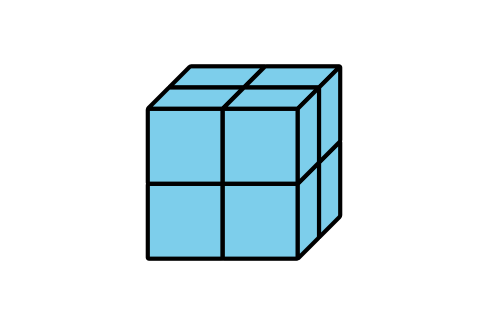 B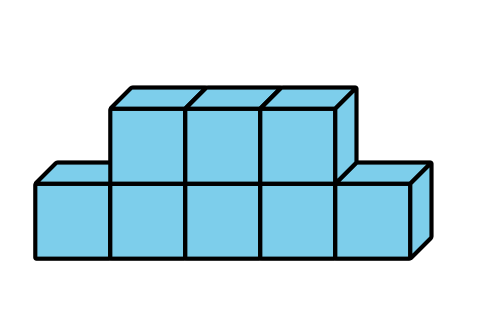 C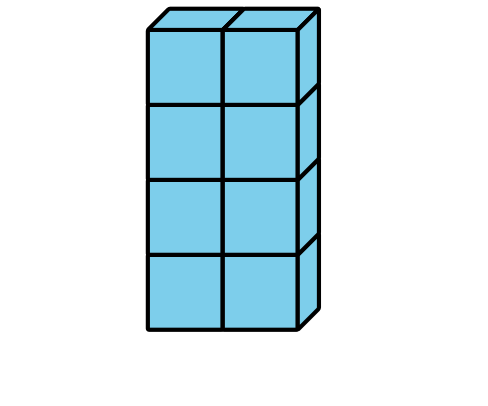 D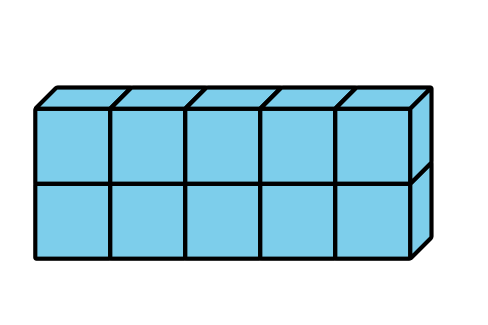 1.1: Construyamos objetos con cubos¿Cuál es más grande? Explica o muestra tu razonamiento.A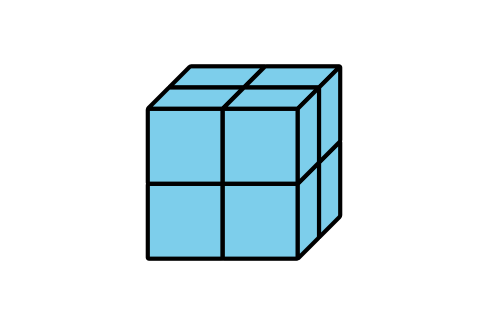 B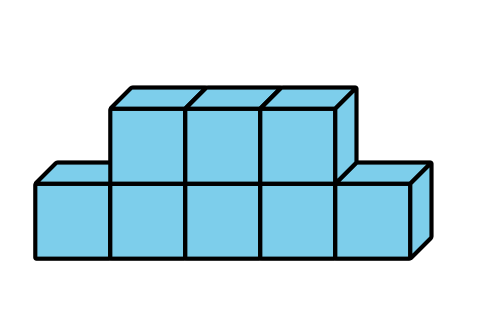 ¿Cuál es más grande? Explica o muestra tu razonamiento.A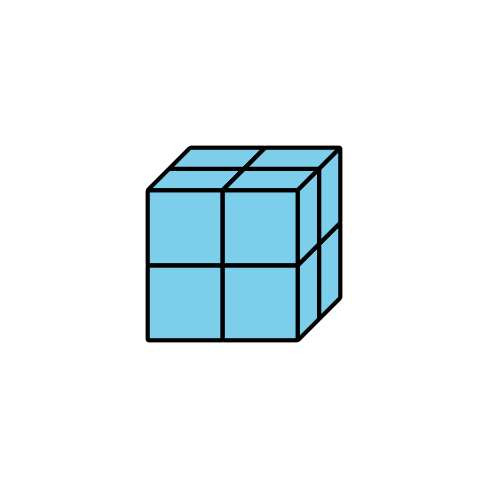 B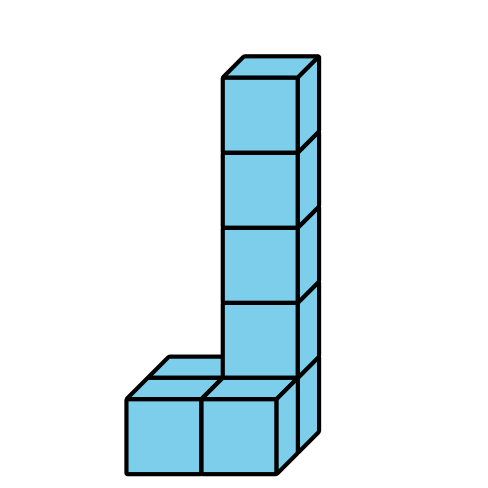 ¿Qué significa que un objeto sea “más grande”?1.2: Construye y ordenaCada integrante del grupo:Toma un puñado de cubos encajables.Construye un objeto.Ordenen los objetos según su volumen.Repitan estos pasos. Cada integrante del grupo: Toma 9 cubos encajables.Construye un objeto.Ordenen los objetos según su volumen.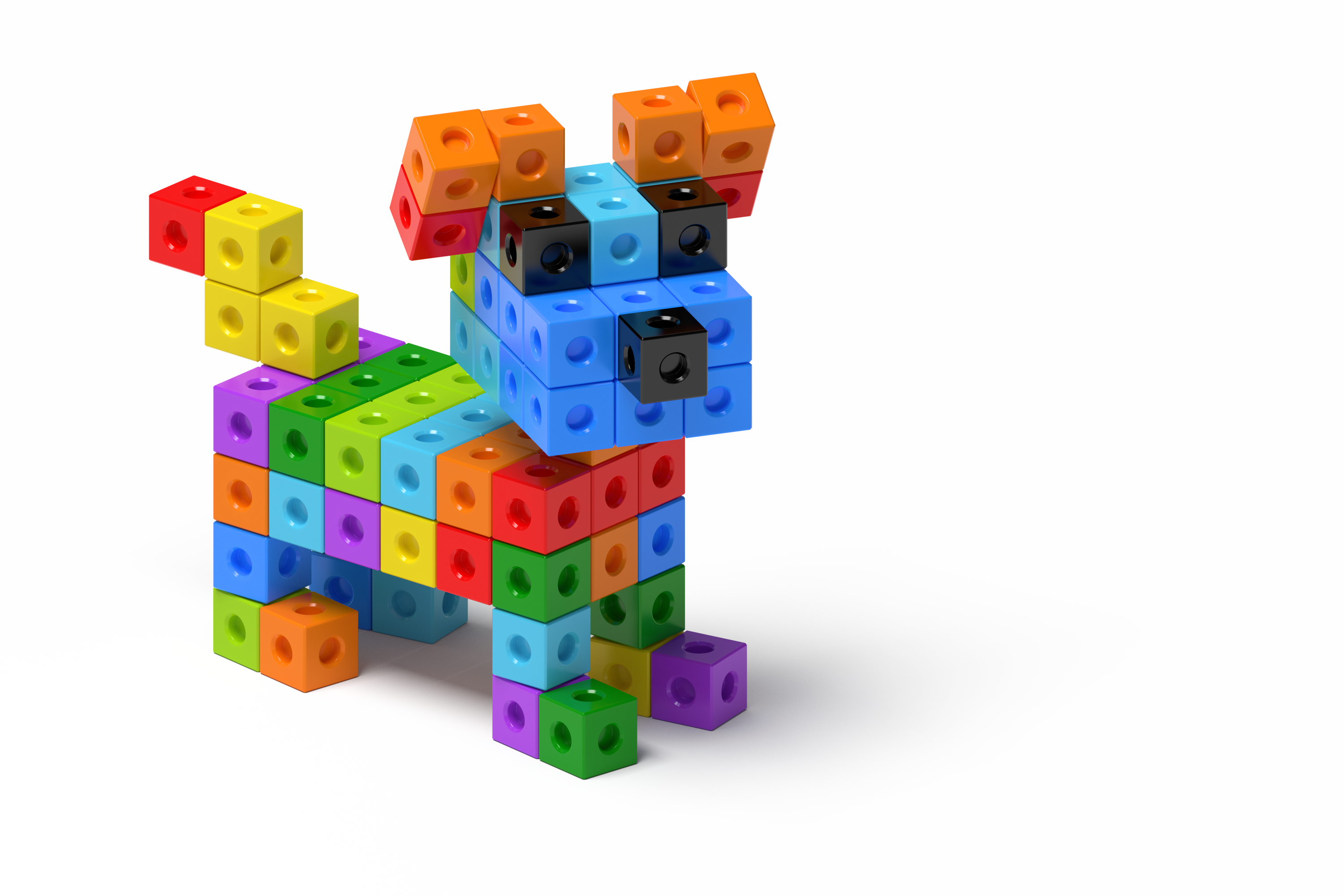 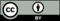 © CC BY 2021 Illustrative Mathematics®